Priorities for the WeekWeekly Calendar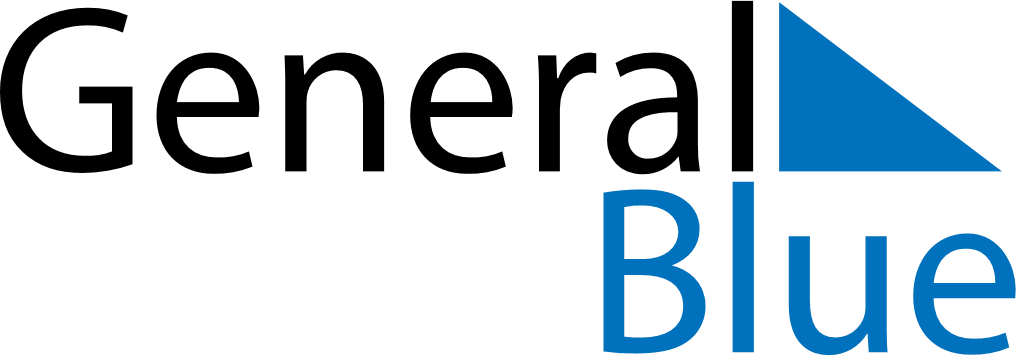 December 20, 2026 - December 26, 2026Weekly CalendarDecember 20, 2026 - December 26, 2026Weekly CalendarDecember 20, 2026 - December 26, 2026Weekly CalendarDecember 20, 2026 - December 26, 2026Weekly CalendarDecember 20, 2026 - December 26, 2026Weekly CalendarDecember 20, 2026 - December 26, 2026Weekly CalendarDecember 20, 2026 - December 26, 2026Weekly CalendarDecember 20, 2026 - December 26, 2026SUNDec 20MONDec 21TUEDec 22WEDDec 23THUDec 24FRIDec 25SATDec 266 AM7 AM8 AM9 AM10 AM11 AM12 PM1 PM2 PM3 PM4 PM5 PM6 PM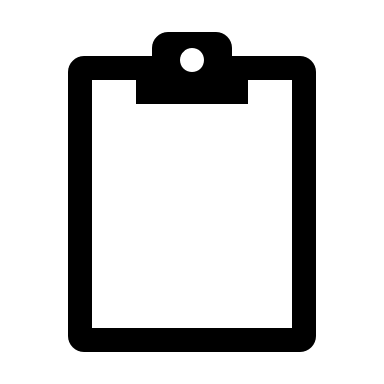 